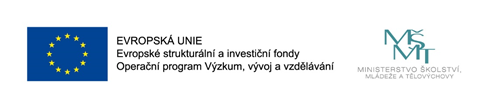 Reg. č. projektu:  CZ.02.2.69/0.0/0.0/16_015/0002362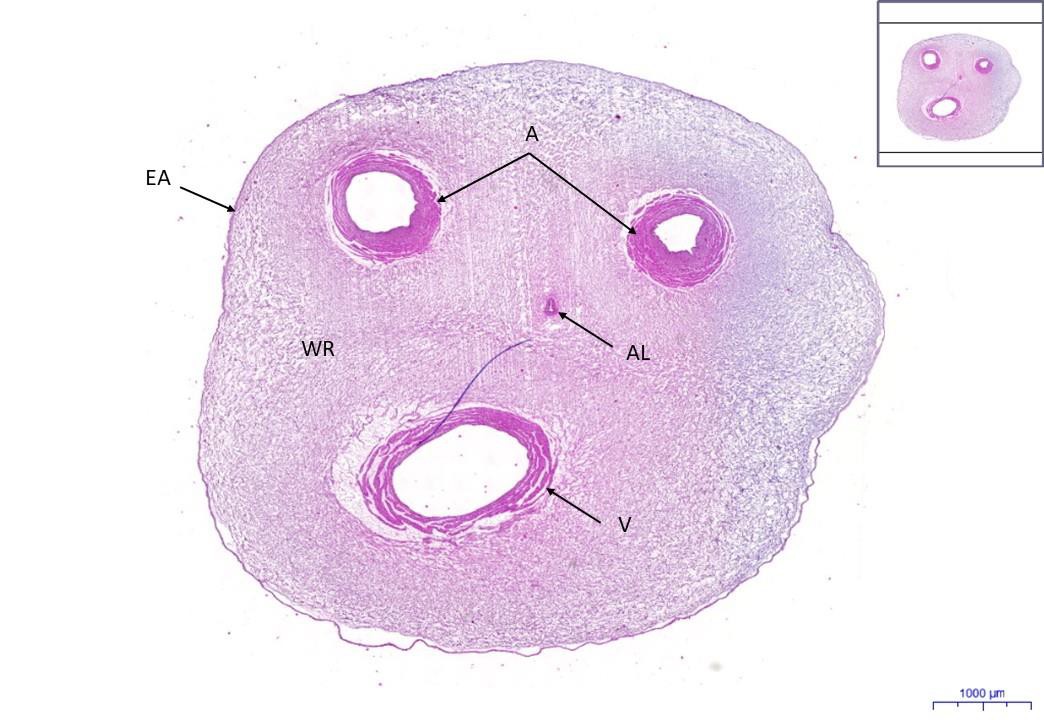 Pupečník/ Umbilical cord AZAN 1xAutor: kolektiv autorů pod vedením prof. MUDr. Petra Zacha, CSc. z Ústavu Anatomie 3. LF UKPupečník/ Umbilical cord Rosolovité vazivo/AL – AllantoisA – Artérie/ arteryV – vénaEA – epitel amniový/ amnionepitheliumWR – Whartonův rosol/ Wharton's jelly (substantia gelatinea funiculi umbilicalis)F - Fibroblast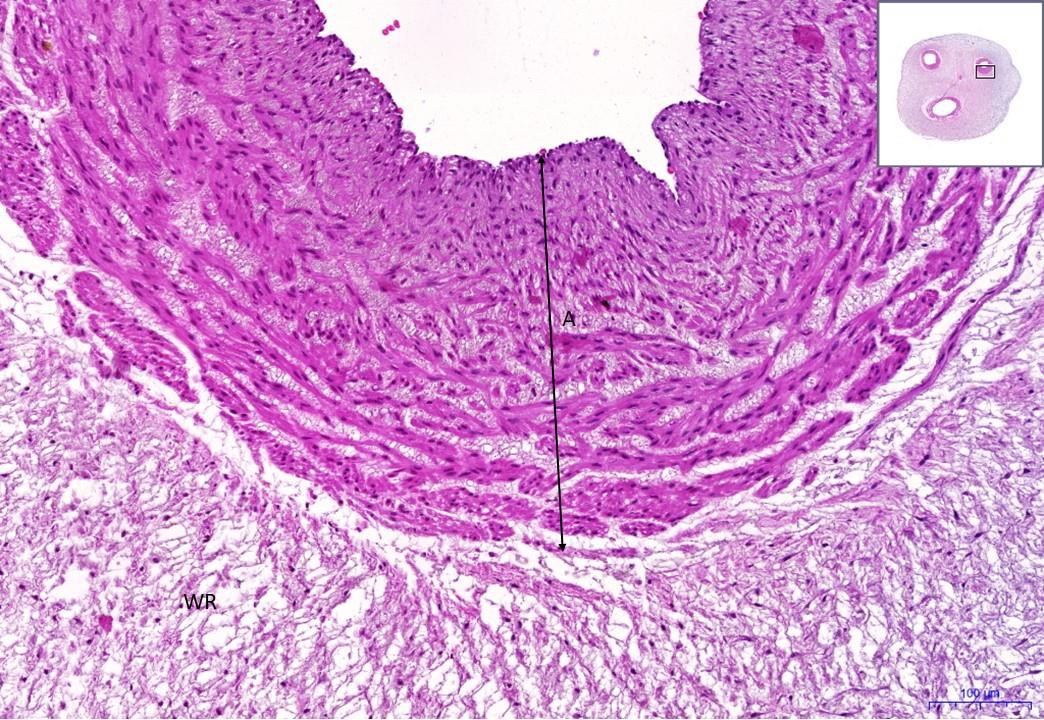 Pupečník/ Umbilical cord AZAN 10x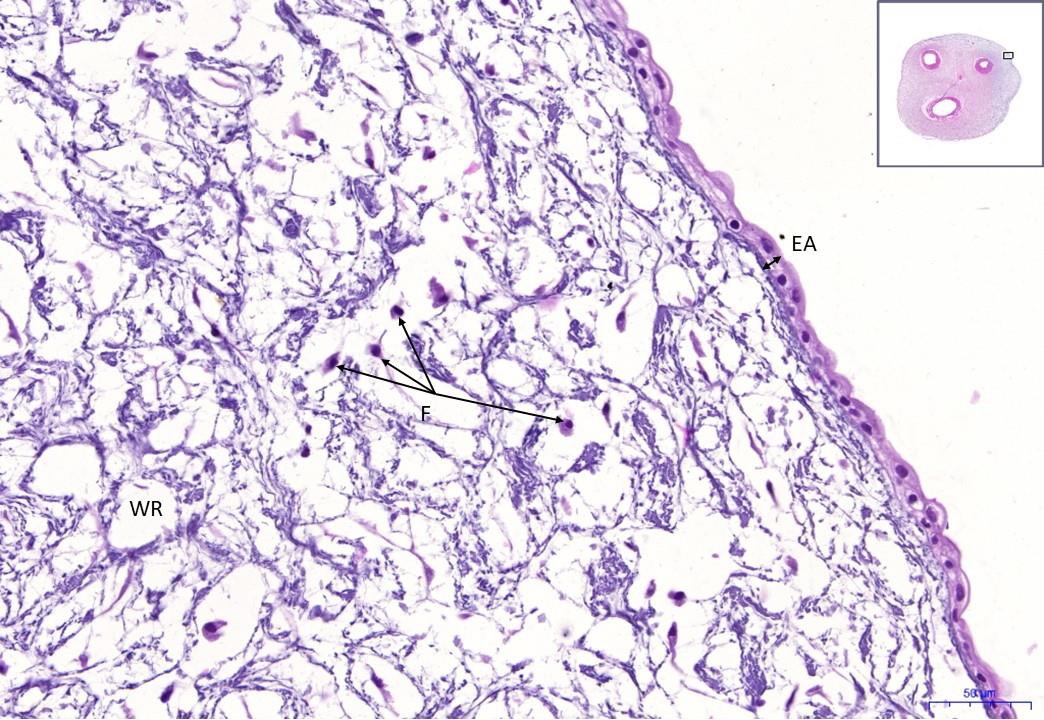 Pupečník/ Umbilical cord AZAN 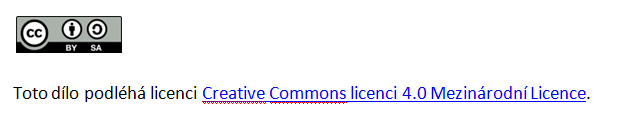 